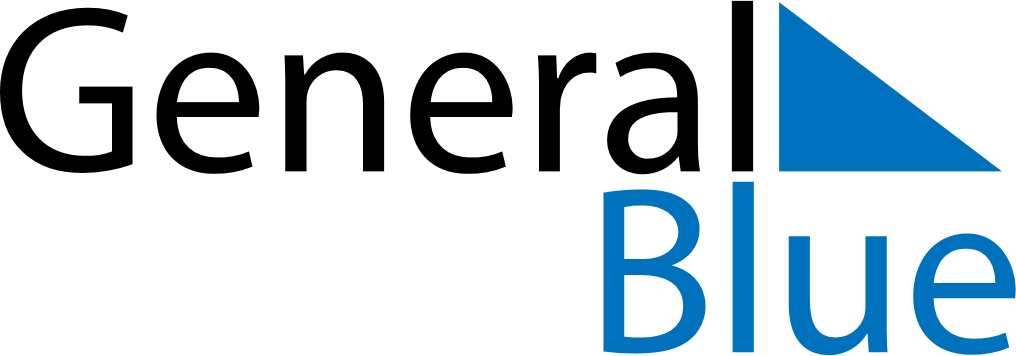 July 2026July 2026July 2026July 2026ArmeniaArmeniaArmeniaSundayMondayTuesdayWednesdayThursdayFridayFridaySaturday1233456789101011Constitution Day1213141516171718192021222324242526272829303131